                            MINISTERIO DE EDUCACIÓN           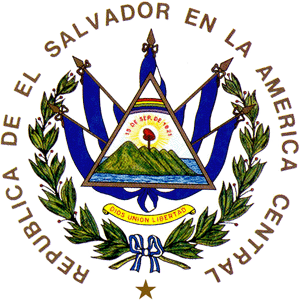 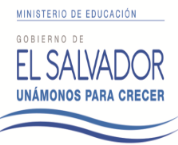 Julio  2016.El  Ministerio de Educación con el propósito de  dar cumplimiento a  los  principios contemplados en  la Ley de Acceso  a la Información Pública relacionados a la rendición de cuentas, participación ciudadana y la promoción de la cultura de transparencia, ha estableciendo espacios que facilitan la implementación de los diferentes mecanismo  de participación ciudadana, a través de los cuales se dan a conocer los resultados, se recibe aportes, propuestas, solicitudes  y críticas a lo realizado, permitiendo la canalización e implementación de las mejoras en  las diferentes áreas  establecidas.MECANISMOS DE  PARTICIPACIÓN CIUDADANAMECANISMOS DE  PARTICIPACIÓN CIUDADANARENDICIÓN DE  CUENTASRENDICIÓN DE  CUENTASOBJETIVORealizar un diálogo con a la comunidad educativa y los diferentes sectores del territorio, evaluando los avances, obstáculos, logros y dificultades en relación al cumplimiento del plan de trabajo y las expectativas ciudadanas.ESTRATEGIAS  DE  REALIZACIÓN  DE LA  RENDICIÓN DE CUENTASEl Ministerio de Educación realiza la rendición de cuentas a nivel institucional, departamental y a nivel de Centros Educativos;  en relación a la rendición de cuentas a nivel departamental, las Direcciones Departamentales de  Educación  realizan una  con las  Gobernaciones y  otra  de forma  individualmente.JORNADAS DE RENDICIÓN DE  CUENTAS  Son espacios organizados de participación que el Ministerio de  Educación facilita para informar a la comunidad educativa y los diferentes sectores del territorio sobre lo realizado durante  el año escolar, en relación a lo planificado y a la vez para analizar, discutir y proponer alternativas de solución, con el propósito de fortalecer la cultura de  transparencia en el Sistema Educativo del país.¿QUIENES  PARTICIPAN  EN  LA REALIZACIÓN DE RENDICIÓN DE  CUENTAS?La  comunidad  educativa y  representantes  de los  diferentes sectores  del territorio.RENDICIÓN DE CUENTAS REALIZADASEl  Ministerio de Educación ha realizado  desde el  año  2013 hasta  el año 2015 tres Rendición de  Cuentas a nivel institucional durante el  mes de  julio de cada  año, a nivel de las 14 Direcciones Departamentales  de  Educación entre junio y  julio y a nivel de los Centros  Educativos en los  meses de octubre y  noviembre.RENDICIÓN DE CUENTAS REALIZADASEl  Ministerio de Educación ha realizado  desde el  año  2013 hasta  el año 2015 tres Rendición de  Cuentas a nivel institucional durante el  mes de  julio de cada  año, a nivel de las 14 Direcciones Departamentales  de  Educación entre junio y  julio y a nivel de los Centros  Educativos en los  meses de octubre y  noviembre.RESULTADOS DE LAS RENDICIONES DE CUENTAS:Se logró que la comunidad educativa y  los diferentes sectores relacionados con la Educación conocieran los avances planteados en los Programas Educativos que contribuyen a mejorar el  servicio educativo, inclusivo con igualdad de condiciones para todas y todos, además se informó sobre  la Inversión y beneficiarios de los diversos Programas Educativos. RESULTADOS DE LAS RENDICIONES DE CUENTAS:Se logró que la comunidad educativa y  los diferentes sectores relacionados con la Educación conocieran los avances planteados en los Programas Educativos que contribuyen a mejorar el  servicio educativo, inclusivo con igualdad de condiciones para todas y todos, además se informó sobre  la Inversión y beneficiarios de los diversos Programas Educativos. INCLUSIÓN DE  LA  EDUCACIÓN FISCAL EN LOS  PROGRAMAS DE ESTUDIOINCLUSIÓN DE  LA  EDUCACIÓN FISCAL EN LOS  PROGRAMAS DE ESTUDIOOBJETIVOImpulsar la Educación Fiscal en la materia de Estudios Sociales desde Educación Básica hasta Educación Media para contribuir  en la formación de ciudadanos honestos, responsables y  transparentes.ESTRATEGIAS  DE  INCLUSIÓN DE LA EDUCACIÓN FISCALSe partió de la  necesidad  de que los ciudadanos se  informen y comprendan la responsabilidad del Estado, la obligación de  proteger los derechos de todos y todas. Además de comprender la necesidad de cumplir las obligaciones tributarias, sabiendo la importancia de su aportación y que esta será conforme a su capacidad contributiva; así como también la relevancia de la participación ciudadana en el control del gasto público y de su propia responsabilidad en  el fortalecimiento de la sociedad democrática.TEMAS  INCORPORADOS Y DESARROLLADOS  El Ministerio de Educación ha trabajado la Educación Fiscal en  los  programas de estudio con el propósito de promover la participación ciudadana con la temáticas que se detalla a  continuación: “Los adultos trabajan”(nociones sobre el Impuesto sobre la Renta)“El presupuesto familiar y del Estado”; “Financiamiento y cuidado de lugares públicos”; “Sistemas de producción”; “Procesos de Producción”; “Sistema de Importaciones y Exportaciones”; “Ética Gubernamental”; “Cultura de la Tributación”; “Comprobantes de pago”; “La corrupción”; “Ciudadanía y participación”;  “Rendición de Cuentas” y “Métodos de  participación ciudadana”.¿QUIENES  PARTICIPAN?Participan directamente los  niños y  niñas  desde los  primeros grados de  Educación Básica hasta los jóvenes de Educación Media del Sistema Educativo y los docentes responsables de impartir la materia  de Estudios  Sociales en los Centros  Educativos.RESULTADOS:Empoderar al estudiantado y personal docente  de Educación Básica y Media sobre los elementos de la Educación Fiscal que les permita contar con información y formación  básica para la vida. RESULTADOS:Empoderar al estudiantado y personal docente  de Educación Básica y Media sobre los elementos de la Educación Fiscal que les permita contar con información y formación  básica para la vida. CONSEJO DE  EDUCACIÓN SUPERIORCONSEJO DE  EDUCACIÓN SUPERIOROBJETIVOProponer  políticas  de  mejoramiento  de  la  educación  superior  ante  el  Ministerio.       ESTRATEGIA  DE CONSULTAEl Consejo de Educación Superior es un organismo consultivo y propositivo del Ministerio de Educación, para el mantenimiento y desarrollo de la calidad de la educación superior.  REALIZACIÓN DE  SESIONES Son espacios de  discusión, análisis  y  propuestas a  diferentes  temáticas establecidas para cada sesión programada generalmente  cada 15 días  y extraordinariamente cada  semana por los representantes del Consejo de  Educación Superior.¿QUIENES  PARTICIPAN  EN  EL CONSEJO DE EDUCACIÓN SUPERIOR? Dos representantes del Ministerio de Educación, un representante de la Universidad de El salvador, dos representantes de las universidades privadas acreditadas, un  representante  de  los  institutos  especializados  de  nivel  superior acreditados, un representante de los institutos tecnológicos acreditados, un representante de las asociaciones gremiales de la empresa privada, legalmente establecidas, un representante de las  asociaciones  gremiales  de profesionales, legalmente establecidas.RESULTADOS Propuestas de  mejoras  a la  Educación Superior del país.RESULTADOS Propuestas de  mejoras  a la  Educación Superior del país.Comisión Nacional de Alfabetización (CNA), Comisiones departamentales y municipales de alfabetizaciónComisión Nacional de Alfabetización (CNA), Comisiones departamentales y municipales de alfabetizaciónOBJETIVO: Impulsar y fortalecer el trabajo que se desarrolla como programa nacional de alfabetización.Definir estrategias que posibiliten el acompañamiento y  seguimiento de los procesos y acciones del PNA. Gestionar y organizar los espacios en los diferentes medios de comunicación a fin de lograr la participación activa de la sociedad en la solución del problema de analfabetismo. FUNCIONAMIENTO:Se convoca a los miembros de las Comisiones para discutir propuestas que fortalezcan el PNA. Con la participación de todos y todas se toman de decisiones que van encaminadas a fortalecer el trabajo del PNA.  REALIZACIÓN DE SESIONES  QUIENES PARTICIPAN  EN LA COMISION? Representantes de universidades privadas y pública, iglesias, Ong´s, Alcaldías, entre otros.RESULTADOS Acompañamiento de diferentes instituciones en los diferentes  procesos para declarar al país libre de analfabetismo.RESULTADOS Acompañamiento de diferentes instituciones en los diferentes  procesos para declarar al país libre de analfabetismo.Ferias de contratación de bienes y servicios de paquete escolar.Ferias de contratación de bienes y servicios de paquete escolar.OBJETIVO:  Facilitar a los integrantes de los Organismos de Administración Escolar (CDE,CECE y CIE) beneficiados con el Programa de Paquete Escolar, los procesos de selección y contratación de los bienes y servicios  (confección de uniformes, zapatos y paquete de útiles escolares), para disminuir el tiempo invertido en los procesos de compra y dedicar más tiempo a las actividades pedagógicas en los centros educativos.FUNCIONAMIENTO:Se realiza una feria por departamento geográfico, de un día, en la cual con la información de los proveedores en el sistema de paquete escolar los Organismos de Administración Escolar seleccionan y contratan a sus proveedores de bienes y servicios del paquete escolar QUIENES PARTICIPAN  EN LA COMISION? Los organismos de Administración Escolar: Directores de Centros Educativos, representantes de padres y madres de familiaResultados: Aproximadamente 5,095 Organismos de Administración Escolar contratan los bienes y servicios para dotar a  los estudiantes del paquete escolar.Resultados: Aproximadamente 5,095 Organismos de Administración Escolar contratan los bienes y servicios para dotar a  los estudiantes del paquete escolar.Comités de Alimentación EscolarComités de Alimentación EscolarOBJETIVO: Lograr mayor involucramiento de la comunidad educativa en las actividades del centro educativo, y cumpliendo su rol de contraloría socialFUNCIONAMIENTO:Dentro de cada centro educativo se promueve la conformación de comités de apoyo en las diversas actividades del programa, con la participación de padres y madres de familia QUIENES PARTICIPAN  EN LA COMISION? Padres, Madres de familia, estudiantes y personal docente Resultados: El programa se ejecuta dentro de cada centro escolar y cuenta con la participación de la comunidad.Resultados: El programa se ejecuta dentro de cada centro escolar y cuenta con la participación de la comunidad.